Załącznik nr 3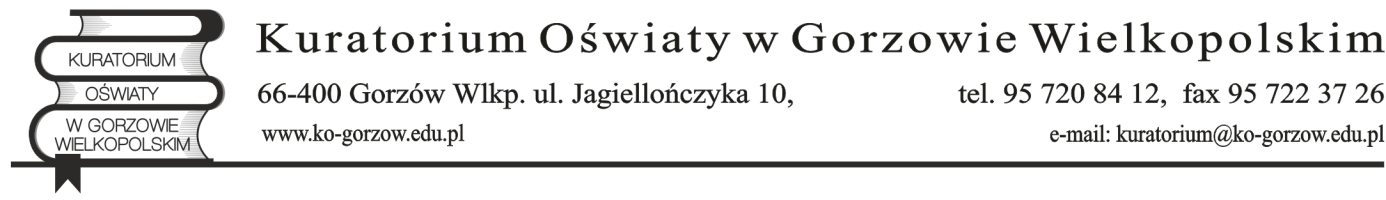 Szanowny Pan/PaniBurmistrz/Wójt/Prezydent……………………………Znak: KO.II.5535.xx.20xx.xxx			Gorzów Wielkopolski, ………. 202… r.Sprawa: ocena pracy dyrektora szkoły.Na podstawie art 6a ust. 6 ustawy z dnia 26 stycznia 1982 r. – Karta Nauczyciela 
(Dz. U. z 2021 r. poz. 1762, z późn. zm.) oraz § 11 ust. 1 pkt 2 i 3 rozporządzenia Ministra Edukacji i Nauki z dnia 25 sierpnia 2022 r. w sprawie oceny pracy nauczycieli (Dz. U. z 2022 r. poz. 1822), w związku z rozpoczęciem dokonywania oceny pracyPani/Pana							(imię i nazwisko)dyrektora 				......				(nazwa szkoły/placówki)proszę o:dokonanie oceny cząstkowej, o której mowa w § 11 ust. 1 pkt 2 ww. rozporządzenia, wraz z uzasadnieniem, i przedłożenie jej Lubuskiemu Kuratorowi Oświaty w terminie do dnia ….;przedstawienie informacji w zakresie propozycji oceny cząstkowej, o której mowa 
w § 11 ust. 1 pkt 3 ww. rozporządzenia, i przedłożenie jej Lubuskiemu Kuratorowi Oświaty w terminie do dnia …..Wzór oceny cząstkowej, o której mowa w § 11 ust. 1 pkt 2 ww. rozporządzenia, oraz informacji w zakresie § 11 ust. 1 pkt 3 ww. rozporządzenia, stanowią załączniki do niniejszego pisma.Wzór 1Cząstkowa ocena cząstkowa dyrektora szkołydokonywana przez organ prowadzącyOcena cząstkowa w zakresie kompetencji organu prowadzącego – stwierdzenie uogólniające, o którym mowa w art. 6a ust. 4 ustawy z dnia 26 stycznia 1982 r. – Karta Nauczyciela:   …………………………………………….Uzasadnienie: *Opis realizacji obowiązków w zakresie kryteriów oceny pracy, o których mowa w § 9 ust. 1 pkt 15 i 16 rozporządzenia Ministra Edukacji i Nauki z dnia 25 sierpnia 2022 r. w sprawie oceny pracy nauczycieli (Dz. U. z 2022 r. poz. 1822)……………………………………………………………………………………………………………………………………………………………………………………………………………………………………………………………………………………………………….………………………………………………………………………………………………………………………………………………………………………………………………………………………………………………………………………………………………………*objętość tekstu uzasadnienia – bez ograniczeń.Wzór 2Informacja w zakresie propozycji oceny cząstkowej dyrektora szkoły dokonywana przez Lubuskiego Kuratora Oświaty w porozumieniu z organem prowadzącymPropozycja ocena cząstkowej – stwierdzenie uogólniające, o którym mowa w art. 6a 
ust. 4 ustawy z dnia 26 stycznia 1982 r. – Karta Nauczyciela: ……………………………Uzasadnienie: *Opis realizacji obowiązków w zakresie kryteriów oceny pracy, o których mowa w § 9 ust. 1 pkt 1-5, 7-9, 12-14 rozporządzenia Ministra Edukacji Narodowej z dnia 25 sierpnia 2022 r. w sprawie oceny pracy nauczycieli (Dz. U. z 2022 r. poz. 1899)  ………………………………………………………………………………………………………………………………………………………………………………………………………………………….............................................................                                               ………………………………………...               (miejscowość, data)                                                                 (podpis i pieczątka osoby
                                                                                                                reprezentującej organ prowadzący)* objętość tekstu uzasadnienia – bez ograniczeń.Dane nauczycielaDane nauczycielaImię (imiona)NazwiskoData i miejsce urodzeniaMiejsce zatrudnienia i zajmowane stanowiskoStaż pracy pedagogicznejStopień awansu zawodowegoWykształcenieData dokonania ostatniej oceny pracy..............................................................(miejscowość, data)..............................................................(podpis i pieczątka osoby reprezentującej organ prowadzący)Dane nauczycielaDane nauczycielaImię (imiona)Nazwisko nauczycielaData i miejsce urodzeniaMiejsce zatrudnienia i zajmowane stanowiskoStaż pracy pedagogicznejStopień awansu zawodowegoWykształcenieData dokonania ostatniej oceny pracy